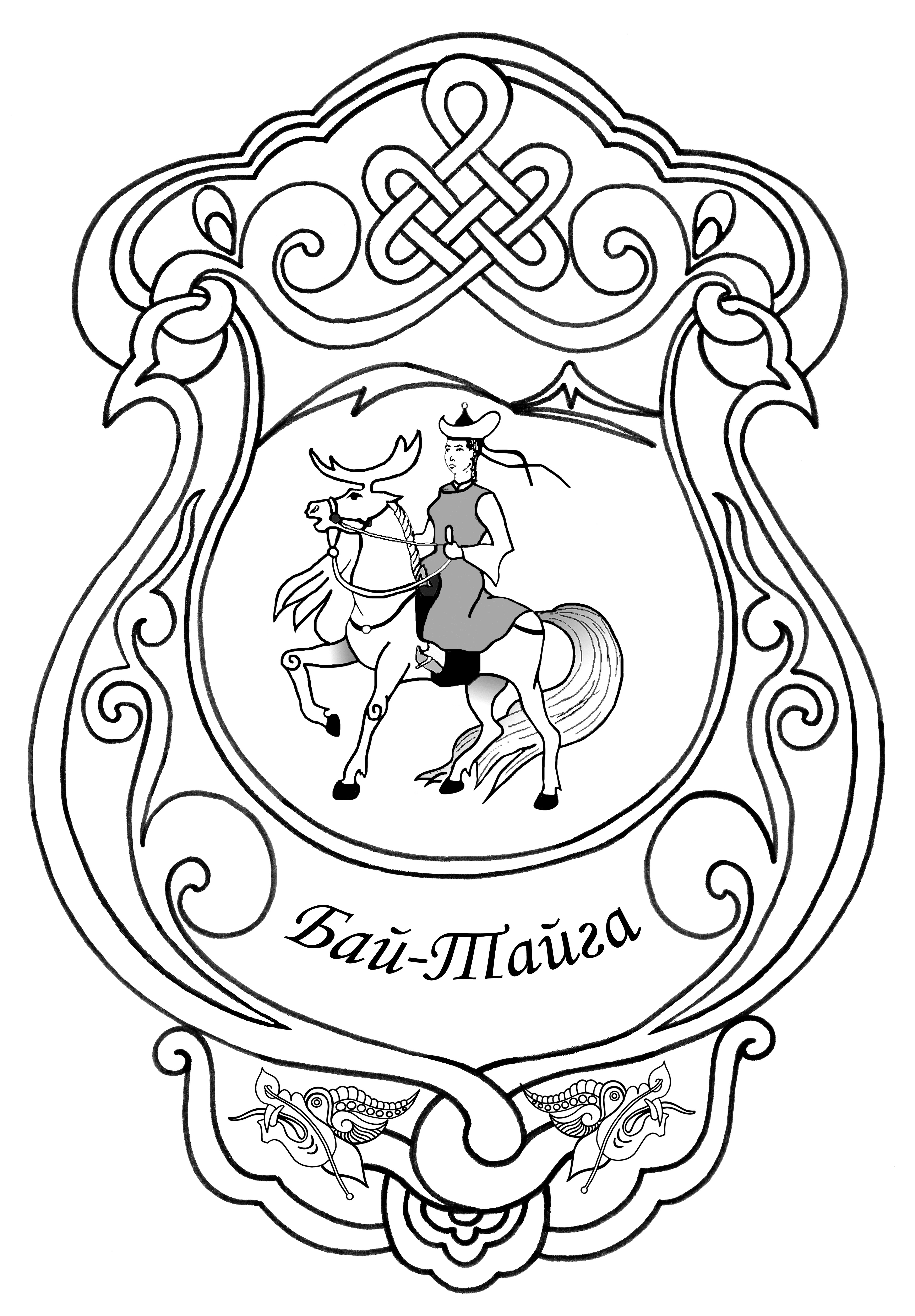 ул. Комсомольская, д.19, с. Тээли, Бай-Тайгинский район, 668010Телефон (34242) 2 13 19ЗАКЛЮЧЕНИЕКонтрольно-счетной палаты муниципального района «Бай-Тайгинский кожуун Республики Тыва» на Решение Хурала представителей сельского поселения сумон Кара-Хольский «О бюджете сельского поселения сумон Кара-Хольский Бай-Тайгинского кожууна Республики Тыва на 2014 год и на плановый  период 2015 и 2016 годов30 декабря 2013 г.                                                                                                           № 34 э/зВ соответствии со статьёй 157 Бюджетного кодекса Российской Федерации и на основании Положения о Контрольно-счетной палате муниципального района, утверждённого решением Хурала представителей муниципального района от 16 ноября 2012 г. № 37 (с учётом последующих изменений), пункта 2.5 Плана работы Контрольно-счетной палаты муниципального района на 2013 год, Соглашения о передаче полномочий по осуществлению внешнего муниципального финансового контроля от 30 ноября 2012 г. № 3 председателем Контрольно-счетной палаты муниципального района С.С.Монгуш подготовлено заключение на решение Хурала представителей сельского поселения сумон Кара-Хольский Бай-Тайгинского кожууна Республики Тыва от 20 декабря 2013 г. № 9 «О бюджете сельского поселения сумон Кара-Хольский Бай-Тайгинского кожууна Республики Тыва на 2014 год и на плановый период 2015 и 2016 годов», представленного в Контрольно-счетную палату муниципального района специалистом администрации сельского поселения Кара-Хольский В.Ч.Хертек лично, без сопроводительного письма. Общие положенияПредставленное на экспертизу решение «О бюджете сельского поселения сумон Кара-Холский Бай-Тайгинского кожууна Республики Тыва на 2014 год и на плановый период 2015 и 2016 годов» подготовлен администрацией сельского поселения и представлен 27 декабря 2013 г. с нарушением бюджетного законодательства, установленного статьей 185 Бюджетного кодекса РФ (местные администрации муниципальных образований вносят на рассмотрение представительного органа проект решения о местном бюджете в сроки, установленные муниципальным правовым актом представительного органа муниципального образования, но не позднее 15 ноября текущего года). Проект решения о местном бюджете выносится на рассмотрение представительного органа после получения заключения по результатам финансовой экспертизы.При проверке представленного решения на соответствие бюджетному законодательству Российской Федерации установлено:В нарушение п.6 ст.107 Бюджетного кодекса Российской Федерации ( далее – БК РФ) в п.3 текстовой части решения верхний предел муниципального внутреннего долга утвержден на 1 января 2014 г., в п. 4 верхний предел муниципального внутреннего долга утвержден на 1 января 2015 г. и на 1 января 2016 г.Согласно пункту 6 ст. 107 БК РФ решением  о местном бюджете устанавливается верхний предел муниципального долга по состоянию на 1 января года, следующего за отчетным финансовым годом и каждым годом планового периода, представляющий собой расчетный показатель, с указанием в том числе верхнего предела по муниципальным гарантиям.В нарушение Приказа Министерства финансов Российской Федерации от 01.07.2013 № 65н «Об утверждении указаний о порядке применения бюджетной классификации Российской Федерации» (далее – Приказ № 65н):- в приложении № 1 «Источники внутреннего финансирования дефицита местного бюджета на 2014 год», № 2 «Источники внутреннего финансирования дефицита местного бюджета на плановый период 2015 и 2016 годы» неверно указаны коды бюджетной классификации (далее – КБК) и наименование кода группы, подгруппы, статьи, вида источника финансирования дефицитов бюджетов, кода классификации операций сектора государственного управления, относящихся к источникам финансирования дефицитов бюджетов Российской Федерации;- в приложениях № 4 «Объем поступления доходов в местный бюджет на 2014 год» и № 5 «Объем поступления доходов в местный бюджет на плановый период 2015 и 2016 годов»:1)  КБК доходов не детализируются.2)  неверно указаны наименование кодов поступлений в бюджет, группы, подгруппы, статьи, подстатьи, элемента, подвида доходов, классификации операций сектора государственного управления по следующим  КБК: - 000 1 11 05000 00 0000 120;- 000 1 11 05013 10 0000 120;- 000 1 11 06000 00 0000 430;- 000 2 02 01000 00 0000 151;- 000 2 02 01001 00 0000 151;- 000 2 02 03000 00 0000 151;- 000 2 02 03015 10 0000 151;- 000 2 02 03024 10 0000 151;- 000 2 02 04999 10 0000 151.3) не указан код и неправильно указано наименование дохода «Налоги на товары (работы, услуги), реализуемые на территории Российской Федерации» и нет распределения по соответствующим нормативам отчислений.- в приложении № 6 «Перечень главных администраторов доходов местного бюджета» наименование кода поступлений в бюджет, группы, подгруппы, статьи, подстатьи, элемента, подвида доходов, классификации операций сектора государственного управления по КБК 012 2 02 04029 10 0000 151 не соответствует Приказу № 65н;- в приложении № 7 «Перечень главных администраторов источников внутреннего финансирования дефицита местного бюджета» наименования группы, подгруппы, статьи, вида источника финансирования дефицитов бюджетов не соответствуют кодам группы, подгруппы, статьи, вида источника финансирования дефицитов бюджетов;- в приложениях № 8 «Распределение бюджетных ассигнований по разделам, целевым статьям и видам расходов классификации расходов местного бюджета на 2014 год», № 9 «Распределение бюджетных ассигнований по разделам, целевым статьям и видам расходов классификации расходов местного бюджета на плановый период 2015 и 2016 годов», № 10 «Ведомственная структура расходов местного бюджета на 2014 год», № 11 «Ведомственная структура расходов местного бюджета на плановый период 2015-2016 годы»  наименование видов расходов классификации расходов бюджета по 111, 112, 121, 244, 320, 600, 850 не соответствует приказу № 65н.В соответствии с требованиями Бюджетного кодекса Российской Федерации решение содержит основные характеристики бюджета сельского поселения на 2014 год и на плановый период 2015 и 2016 годов, к которым относятся общий объём доходов бюджета, общий объём расходов, дефицит бюджета.В соответствии со статьёй 184.1 БК РФ решением утверждены:- перечень главных администраторов доходов бюджета;- перечень главных администраторов источников финансирования дефицита бюджета;- распределение бюджетных ассигнований по разделам, подразделам, целевым статьям, группам (группам и подгруппам) видов расходов классификации расходов бюджетов на очередной финансовый год и плановый период;- ведомственная структура расходов бюджета на очередной финансовый год и плановый период;- общий объем условно утвержденных расходов на очередной финансовый год и плановый период на первый год планового периода в объеме не менее 2,5 процента общего объема расходов бюджета, на второй год планового периода в объеме не менее 5 процентов общего объема расходов бюджета;- источники финансирования дефицита бюджета на очередной финансовый год и плановый период;- верхний предел муниципального внутреннего долга, с указанием в том числе верхнего предела долга по муниципальным гарантиям.Документы и материалы, представленные одновременно с решением бюджета представлены с нарушением статьи 184.2 Бюджетного кодекса Российской Федерации т.е. не представлены:-  основные направления бюджетной и налоговой политики;- предварительные итоги социально-экономического развития сельского поселения за истекший период текущего финансового года и ожидаемые итоги социально-экономического развития сельского поселения за текущий финансовый год;- прогноз социально-экономического развития сельского поселения;- пояснительная записка к проекту бюджета;- оценка ожидаемого исполнения бюджета на текущий финансовый год.В нарушение постановления Правительства Республики Тыва от 15 февраля 2008 г. № 84 «Об утверждении перечня документов и материалов, необходимых для подготовки заключения о соответствии требованиям бюджетного законодательства Российской Федерации, внесенного в Представительный орган муниципального образования проекта местного бюджета на очередной финансовый год (очередной финансовый год и плановый период)» не представлен:- нормативный правовой акт органа местного самоуправления, определяющий порядок формирования расходов на оплату труда муниципальных служащих и (или) содержание органов местного самоуправления;- реестр расходных обязательств (действующих и принимаемых).Основные параметры проекта бюджета сельского поселения на 2014 год и на плановый период 2015 и 2016 годовОсновные параметры бюджета сельского поселения на 2014 год и на плановый период 2015 и 2016 годов предопределены объемами безвозмездных поступлений, предусмотренных из кожуунного бюджета.(тыс. рублей)Решением о бюджете сельского поселения на 2014 год доходы бюджета предусмотрены в сумме 5050,9 тыс. рублей, расходы – 5102,0 тыс. рублей, дефицит – 51,1 тыс. рублей.Доходная часть бюджета сельского поселенияВ соответствии с решением «О бюджете сельского поселения сумон Кара-Хольский Бай-Тайгинского кожууна Республики Тыва на 2014 год и на плановый период 2015 и 2016 годов» общий объем доходов бюджета сельского поселения на 2014 год составляет 5050,9 тыс. рублей, прогнозируемый общий объем доходов бюджета на 2015 год предусмотрен в сумме 4723,2 тыс. рублей, на 2016 год - в сумме 5510,1 тыс. рублей. Структура доходной части бюджета сельского поселения на 2014 год в сравнении с исполнением за 2012 год, ожидаемым исполнением за 2013 год представлен в следующей таблице.(тыс.рублей)Поступление доходов бюджета сельского поселения на 2014 год прогнозируется  с ростом к первоначально утвержденному бюджету на 2013 год на 1215,2 тыс. рублей или на 131,7 %, в том числе по налоговым и неналоговым доходам на 365,0 тыс. рублей или на 155,3 %, безвозмездным поступлениям – 850,2 тыс. рублей или на 126,8 %.Показатель ожидаемого исполнения по доходам 2013 года превышает поступление доходов в 2012 году на 612,4 тыс. рублей, из них превышение по безвозмездным поступлениям составляет 480,0 тыс. рублей, по налоговым и неналоговым доходам снижение – 132,4 тыс. рублей.В решении на 2014 год удельный вес налоговых, неналоговых доходов составляет 20,3 % и безвозмездных поступлений – 79,7 % от общего объема доходов.(тыс.рублей)В составе материалов к проекту решения не представлены расчеты по статьям классификации доходов бюджета сельского поселения по видам налоговых и неналоговых доходов.Общее поступление налоговых и неналоговых доходов на 2014 год планируется с ростом на 81,9 % по отношению к ожидаемому исполнению 2013 года. Общий рост налоговых и неналоговых доходов обеспечен ростом налоговых доходов.При определении объёма поступлений налоговых и неналоговых доходов бюджета сельского поселения применены нормативы отчислений, установленные статьями 61 и 62 БК РФ.Основным источником налоговых поступлений является налоги на товары (работы, услуги), реализуемые на территории Российской Федерации, который в структуре налоговых доходов составляет 56,3 %. Законом Республики Тыва на 2014 год и на плановый период 2015 и 2016 годов определены диффенцированные нормативы отчислений от акцизов на автомобильный и прямогонный бензин, дизельное топливо, моторные масла для дизельных и (или) карбюраторных (инжекторных) двигателей, производимые на территории Российской Федерации в бюджеты поселений Республики Тыва на  2014 год и на плановый период 2015 и 2016 годов, в том числе для сельского поселения сумон Кара-Холь в размере 0,0518 % или 431 тыс.рублей.Поступления по налогу на доходы физических лиц планируются в сумме 225,0 тыс.рублей, или 29,4 % в структуре налоговых доходов бюджета. Ожидаемое исполнение налога на доходы физических лиц в бюджете на 2013 год составляет 224,4 тыс.рублей, или 101,5 % к планируемому показателю в бюджете на 2013 год. Налог на доходы физических лиц в бюджете на 2014 год запланирован на 0,6 тыс.рублей, или на 0,3 % больше ожидаемого исполнения бюджета за 2013 год.Налоги на совокупный доход запланирован в сумме 56 тыс.рублей, что на 22,5 тыс.рублей, или 67,2 % больше, чем ожидаемое исполнение за 2013 год, которые занимают 7,3% в структуре  налоговых доходов.Налоги на имущество в бюджет сельского поселения на 2014 год планируется в сумме 54 тыс.рублей, или 7,0 % в структуре налоговых доходов бюджета. Планируемая сумма поступлений составляет 42,4 % к ожидаемому исполнению бюджета за 2013 год.Неналоговые доходы планируются в объёме 259,0 тыс.рублей, что на 84,6 тыс.рублей, или на 48,5 % больше ожидаемого исполнения бюджета за 2013 год. Удельный вес неналоговых доходов в доходной части бюджета составит 5,1 %.Безвозмездные поступления на 2014 год предусмотрены в сумме 4025,9  тыс. рублей, в том числе дотации на выравнивание уровня бюджетной обеспеченности – 3750,1 тыс. рублей (93,1 % от общей суммы безвозмездных поступлений), субвенции – 80 тыс. рублей (2,0%) и иные межбюджетные трансферты – 195,8 тыс. рублей (4,9 %). Безвозмездные поступления на 2015-2016 годы планируются в сумме 3603,2 тыс. рублей и 4371,1 тыс. рублей соответственно. (тыс. рублей) Безвозмездные поступления из кожуунного бюджета в проекте решения на 2014 год по сравнению с первоначально утвержденным бюджетом на 2013 год предусмотрены с ростом на 126,8 процента или на 850,2 тыс. рублей, из них по дотациям - на 132,1 % или на 911,0 тыс. рублей, субвенциям - на 105,8 % или на 4,4 тыс. рублей, иным межбюджетным трансфертам - на 75,0 % или с снижением на 65,2 тыс. рублей. При планировании бюджета на очередной финансовый год и на плановый период субсидии на долевое финансирование расходов на оплату коммунальных услуг в отношении расходов по оплате электрической и тепловой энергии, водоснабжения, приобретение котельно-печного топлива для казенных, бюджетных и автономных учреждений с учетом доставки и услуг поставщика планируются в прочих межбюджетных трансфертах, передаваемых бюджетам, как в 2013 г., так и в 2014 г.Расходная часть бюджета сельского поселенияРасходы бюджета сельского поселения сумон Кара-Хольский на 2014 год утверждены в объеме 5102,0 тыс. рублей с ростом к первоначально утвержденному уровню на 2013 год на -1233,3 тыс. рублей или на 131,9 %. Объем расходов бюджета предусмотренный на 2014 год составляет 109,2 % от уровня ожидаемого исполнения расходов за  2013 год. (тыс. рублей)Общая сумма расходов бюджета сельского поселения на 2014 год включает в себя:- расходы за счет собственных доходов бюджета сельского поселения в сумме 1076,1 тыс.рублей;- расходы за счет межбюджетных трансфертов из кожуунного бюджета в сумме 4025,9 тыс.рублей.Расходы по разделу «Общегосударственные вопросы» запланированы с увеличением на 346,5 тыс. рублей или на 115,2 % по сравнению с первоначально утвержденной суммой на 2013 год и по сравнению с ожидаемым исполнением за 2013 год на 294,9 тыс.рублей или на 112,6 %.(тыс. рублей)Предусмотренные расходы на 2014 год больше ожидаемого исполнения за 2013 год по следующим подразделам:- «Функционирование законодательных (представительных) органов государственной власти и представительных органов муниципальных образований» - на 60,0 тыс.рублей, или на 150,0 %;- «Функционирование Правительства РФ, высших исполнительных органов государственной власти субъектов РФ, местных администраций» - на 234,9 тыс.рублей, или на 111,0 %;Расходы по разделу «Национальная оборона» предусмотрены в виде субвенций на осуществление первичного воинского учета на территориях, где отсутствуют военные комиссариаты в размере 79 тыс.рублей, что на 3,4 тыс. рублей больше чем в 2013 году.Расходы по разделу «Национальная экономика» на 2014 год не предусмотрены.Расходы по разделу «Жилищно-коммунальное хозяйство» запланированы на 516,0 тыс.рублей, с увеличением к ожидаемому исполнению за 2013 год в сумме 491,0 тыс.рублей, или на 21 раз %.  	(тыс. рублей)Прогнозируемая сумма расходов будет направлена:- на уличное освещение  50,0 тыс.рублей;- на строительство и содержание автомобильных дорог и инженерных сооружений на них в границах поселений в целях благоустройства 431,0 тыс.рублей;- на озеленение 10тыс.рублей;- на организацию и содержание мест захоронения 5,0 тыс.рублей;- на прочие мероприятия по благоустройству поселений 20 тыс.рублей.Общие расходы по разделу «Культура, кинематография» в 2014 году увеличатся по сравнению с первоначально утвержденным бюджетом на 2013 год на 137,2 %  или на 482,4 тыс. рублей и к ожидаемому исполнению за 2013 год составляет 95,6 % или на 82,2 тыс. рублей меньше, чем ожидаемое исполнение 2013 г.		 (тыс. рублей)Расходы запланированы по подразделу «Культура» на выполнение муниципальных заданий двум бюджетным учреждениям:- муниципальному бюджетному учреждение культуры «Сельский дом культуры» на 2014 год в сумме 1374,2 тыс.рублей;- муниципальному бюджетному учреждению «Сельская библиотека» на 2014 год в сумме 404,3 тыс.рублей. По разделу «Социальная политика» расходы запланированы на 100,0 тыс.рублей. По сравнению с первоначально утвержденными расходами на 2013 год на 50 тыс.рублей меньше, а с ожидаемым исполнением за 2013 год расходы на социальную политику на 2014 год вырастут на 13,8 % или на 12,1 тыс. рублей. (тыс. рублей) Муниципальные целевые программыВ соответствии со статьей 179 БК РФ  муниципальные программы утверждаются местной администрацией муниципального образования. Местной администрацией на 2014 г. не утверждены муниципальные целевые программы.В ведомственной структуре расходов, в решении о бюджете на 2014 год и на плановый период 2015 и 2016 годов предусмотрена софинансирование Федеральной целевой программы «Социальное развитие села» в размере 100,0 тыс.рублей. Муниципальный внутренний долг, программа муниципальных внутренних заимствований, программа муниципальных гарантийСогласно пп.3,4 решения верхние пределы муниципального внутреннего долга установлены:по состоянию на 1 января 2014 года до 0 тыс. рублей, в том числе верхний предел долга по муниципальным гарантиям – 0 тыс. рублей;по состоянию на 1 января 2015 года до 0  тыс. рублей, в том числе верхний предел долга по государственным гарантиям – 0 тыс. рублей;по состоянию на 1 января 2016 года до 0 тыс. рублей, в том числе верхний предел долга по государственным гарантиям – 0 тыс. рублей.Предел муниципального внутреннего долга, установленный решением, не превышает предельного значения, установленного ст.107 Бюджетного кодекса Российской Федерации, но с нарушением п.6 ст.107  БК РФ.Следует отметить, что в тексте статьи 3,4 верхний предел долга по муниципальным гарантиям за каждый год установлен в размере 0,0 тыс. рублей, а приложений нет. Источники внутреннего финансирования дефицита бюджетаСогласно п.1 представленного решения дефицит бюджета сельского поселения в 2014 году установлен в размере 51,1 тыс. рублей.В представленном решении удельный вес дефицита бюджета в объеме доходов бюджета без учета объема безвозмездных поступлений на 2014 год составляет 5 процентов, что не превышает предельного значения, установленного ст. 921 Бюджетного кодекса РФ.Источники финансирования дефицита бюджета сельского поселения на 2014 год предусмотрены за счет следующих источников получение кредитов от других бюджетов  бюджетной системы РФ – 52,0 тыс. рублей.Дефицит бюджета сельского поселения на 2015 и 2016 годы установлен в сумме 55,9 и 56,8 тыс. рублей соответственно.Заключительная частьПредставленное решение составлено с нарушением требований Бюджетного кодекса Российской Федерации.1. В нарушение ст. 185 БК РФ Администрацией сельского поселения сумон Кара-Хольский не представлен проект решения о местном бюджете в установленный бюджетным законодательством срок (местные администрации муниципальных образований вносят на рассмотрение представительного органа проект решения о местном бюджете в сроки, установленные муниципальным правовым актом представительного органа муниципального образования, но не позднее 15 ноября текущего года). 2. В нарушение ст.184.2 не представлены документы и материалы, представляемые одновременно с проектом бюджета. Согласно ст.184.2 БК РФ одновременно с проектом закона (решения) о бюджете в законодательный (представительный) орган представляются:основные направления бюджетной и налоговой политики;предварительные итоги социально-экономического развития соответствующей территории за истекший период текущего финансового года и ожидаемые итоги социально-экономического развития соответствующей территории за текущий финансовый год;прогноз социально-экономического развития соответствующей территории;пояснительная записка к проекту бюджета;верхний предел государственного (муниципального) внутреннего долга на 1 января года, следующего за очередным финансовым годом (очередным финансовым годом и каждым годом планового периода), и (или) верхний предел государственного внешнего долга на 1 января года, следующего за очередным финансовым годом и каждым годом планового периода;(в ред. Федерального закона от 03.12.2012 N 244-ФЗ)оценка ожидаемого исполнения бюджета на текущий финансовый год;предложенные законодательными (представительными) органами, органами судебной системы, органами внешнего государственного (муниципального) финансового контроля проекты бюджетных смет указанных органов, представляемые в случае возникновения разногласий с финансовым органом в отношении указанных бюджетных смет;иные документы и материалы.3. Основные параметры решения Хурала представителей сельского поселения сумон Кара-Хольский Бай-Тайгинского кожууна Республики Тыва» «О бюджете сельского поселения сумон Кара-Хольский Бай-Тайгинского кожууна Республики Тыва» на 2014 год и на плановый период 2015 и 2016 годов» сформированы с учетом прогноза налоговых и неналоговых доходов и объемов безвозмездных поступлений из кожуунного бюджета. Размер условно утверждаемых расходов соответствует статье 184.1 Бюджетного кодекса РФ.Решением бюджета сельского поселения на 2014 год сформирован с дефицитом в объеме 51,1 млн. рублей. Удельный вес дефицита в объеме доходов бюджета без учета объема безвозмездных поступлений на 2014 год не превышает предельного значения, установленного ст. 921 Бюджетного кодекса РФ.Предел муниципального внутреннего долга, установленный решением, не превышает предельного значения, установленного ст.107 Бюджетного кодекса РФ, но с нарушением п.6 ст.107 БК РФ.На основании изложенного Контрольно-счетная палата полагает необходимым внести изменения в принятый Хуралом представителей сельского поселения решение о бюджете, учесть замечания и предложения, содержащиеся в Заключении.Председатель Контрольно-счетной палаты муниципального района «Бай-Тайгинский кожуун Республики Тыва»							С.С.МонгушКОНТРОЛЬНО–СЧЕТНАЯ ПАЛАТА МУНИЦИПАЛЬНОГО РАЙОНА«БАЙ-ТАЙГИНСКИЙ КОЖУУН РЕСПУБЛИКИ ТЫВА»Наименование показателяУтвержденный бюджет 2013 г.ПроектПроектПроектНаименование показателяУтвержденный бюджет 2013 г.2014 г.2015 г.2016 г.Доходыобъем, тыс. рублей3 835,75 050,94 723,25 510,1в процентах к предыдущему году0,971,320,941,17Расходыобъем, тыс. рублей3 868,75 102,04 779,15 566,9в процентах к предыдущему году1,001,320,941,16Дефицитобъем, тыс. рублей-33,0-51,1-55,9-56,8в процентах к доходам  без учета объема безвозмездных поступлений5,05,05,05,0      Наименование доходов 2012 г. (факт. исполнение)2013 г. (утвержденный бюджет)2014 г. (уточненный бюджет)2013 г. (ожидаемое исполнение)2014 год (проект)2014 г. к первонач. бюджету 2013 г.,    в %2014 г. к ожид. исполнен. 2013 г.НАЛОГОВЫЕ И НЕНАЛОГОВЫЕ ДОХОДЫ431,0660,0564,0563,41 025,0155,3181,9Доля в общих доходах10,917,212,412,320,3117,9164,4БЕЗВОЗМЕЗДНЫЕ ПОСТУПЛЕНИЯ3 522,03 175,74 001,94 002,04 025,9126,8100,6Доля в общих доходах89,182,887,687,779,796,390,9ИТОГО ДОХОДОВ 3 953,03 835,74 565,94 565,45 050,9131,7110,6Наименование доходов2012 г. (факт. испол-нение)2013 г. (утвержденный бюджет)2013 г. (уточнен-ный бюджет)2013 г. (ожидае-мое испол-нение)2014 год (проект)2014 г. к утв. бюджету 2013 г., в %2014 г. к ожид. испол-нен. 2013 г.коэфф. роста (ожид.исполн. 2013 г. к первонач.  2013 г.)НАЛОГОВЫЕ И НЕНАЛОГОВЫЕ ДОХОДЫ431,0660,0564,0563,41 025,0155,3181,90,9НАЛОГОВЫЕ ДОХОДЫ339,2383,0388,0389,0766,0200,0196,91,0НАЛОГИ НА ПРИБЫЛЬ, ДОХОДЫ192,1221,0224,0224,4225,0101,8100,31,0Налог на доходы физических лиц192,1221,0224,0224,4225,0101,8100,31,0НАЛОГИ НА ТОВАРЫ (РАБОТЫ, УСЛУГИ), РЕАЛИЗУЕМЫЕ НА ТЕРРИТОРИИ РОССИЙСКОЙ ФЕДЕРАЦИИ0,00,00,00,0431,0#ДЕЛ/0!#ДЕЛ/0!#ДЕЛ/0!Акцизы по подакцизным товарам (продукции), производимым на территории Российской Федерации0,00,00,00,0431,0#ДЕЛ/0!#ДЕЛ/0!#ДЕЛ/0!НАЛОГИ НА СОВОКУПНЫЙ ДОХОД70,853,034,033,556,0105,7167,20,6Налог, взимаемый в связи с применением упрощенной системы налогообложения10,30,00,00,00,0#ДЕЛ/0!#ДЕЛ/0!#ДЕЛ/0!Единый налог на вмененный доход для отдельных видов деятельности48,935,029,028,946,0131,4159,20,8Единый сельскохозяйственный налог11,618,05,04,610,055,6217,40,3НАЛОГИ НА ИМУЩЕСТВО56,3109,0126,0127,354,049,542,41,2Налог на имущество физических лиц13,736,033,033,615,041,744,60,9Транспортный налог42,835,049,049,50,00,00,01,4Земельный налог-0,238,044,044,239,0102,688,21,2ГОСУДАРСТВЕННАЯ ПОШЛИНА20,00,04,03,80,0#ДЕЛ/0!0,0#ДЕЛ/0!Государственная пошлина за совершение нотариальных действий (за исключением действий, совершаемых консульскими учреждениями Российской Федерации)20,00,04,03,80,0#ДЕЛ/0!0,0#ДЕЛ/0!НЕНАЛОГОВЫЕ ДОХОДЫ91,8277,0176,0174,4259,093,5148,50,6ДОХОДЫ ОТ ИСПОЛЬЗОВАНИЯ ИМУЩЕСТВА, НАХОДЯЩЕГОСЯ В ГОСУДАРСТВЕННОЙ И МУНИЦИПАЛЬНОЙ СОБСТВЕННОСТИ51,950,023,023,034,068,0147,80,5Доходы, получаемые в виде арендной либо иной платы за передачу в возмездное пользование государственного и муниципального имущества (за исключением имущества бюджетных и автономных учреждений, а также имущества государственных и муниципальных унитарных предприятий, в том числе казенных)51,950,023,023,034,068,0147,80,5ДОХОДЫ ОТ ОКАЗАНИЯ ПЛАТНЫХ УСЛУГ (РАБОТ) И КОМПЕНСАЦИИ ЗАТРАТ ГОСУДАРСТВА0,024,024,024,318,075,074,11,0Прочие доходы от оказания платных услуг (работ)0,024,024,024,318,075,074,11,0ДОХОДЫ ОТ ПРОДАЖИ МАТЕРИАЛЬНЫХ И НЕМАТЕРИАЛЬНЫХ АКТИВОВ0,03,02,01,55,0166,7333,30,5Доходы от продажи земельных участков, государственная собственность на которые не разграничена и которые расположены в границах поселений0,03,02,01,55,0166,7333,30,5ПРОЧИЕ НЕНАЛОГОВЫЕ ДОХОДЫ39,9200,0127,0125,6202,0101,0160,80,6Прочие неналоговые доходы39,9200,0127,0125,6202,0101,0160,80,6      Наименование доходов 2012 г. (факт. испол-нение)2013 г. (утвержденный   бюджет)2013 г. (уточнен-ный    бюджет)2013 г. (ожидае-мое испол-нение)2014 год (проект)2014 г. к первонач. бюджету 2013 г., в %2014 г. к ожид. исполнен. 2013 г.коэфф. роста (ожид.исп.  2013 г. к перв.2013 г.)БЕЗВОЗМЕЗДНЫЕ ПОСТУПЛЕНИЯ ОТ ДРУГИХ БЮДЖЕТОВ БЮДЖЕТНОЙ СИСТЕМЫ РОССИЙСКОЙ ФЕДЕРАЦИИ3 522,03 175,74 001,94 002,04 025,9126,8100,61,3Дотации бюджетам субъектов Российской Федерации и муниципальных образований3 239,02 839,13 482,43 482,53 750,1132,1107,71,2Дотации на выравнивание бюджетной обеспеченности2 665,62 839,13 014,83 014,93 750,1132,1124,41,1Дотации бюджетам на поддержку мер по обеспечению сбалансированности бюджетов573,40,0467,6467,60,0#ДЕЛ/0!0,0#ДЕЛ/0!Субсидии бюджетам субъектов Российской Федерации и муниципальных образований (межбюджетные субсидии)197,30,0197,2442,90,0#ДЕЛ/0!0,0#ДЕЛ/0!Прочие субсидии197,30,0197,2442,90,0#ДЕЛ/0!0,0#ДЕЛ/0!Субвенции бюджетам субъектов Российской Федерации и муниципальных образований85,775,676,676,680,0105,8104,41,0Субвенции бюджетам на осуществление первичного воинского учета на территориях, где отсутствуют военные комиссариаты85,775,675,675,679,0104,5104,51,0Субвенции местным бюджетам на выполнение передаваемых полномочий субъектов Российской Федерации0,00,01,01,01,0#ДЕЛ/0!100,0#ДЕЛ/0!Иные межбюджетные трансферты0,0261,0245,70,0195,875,0#ДЕЛ/0!0,0Прочие межбюджетные трансферты, передаваемые бюджетам0,0261,0245,70,0195,875,0#ДЕЛ/0!0,0НаименованиеБюджет 2013 годаБюджет 2013 годаБюджет 2013 годаБюджет 2013 годаБюджет 2013 годаБюджет 2014 годаБюджет 2014 годаБюджет 2014 годаБюджет 2014 годаБюджет 2014 годаНаименованиеУтвержденныйУточненныйожидаемое исполнениеожидаемое исполнениеУдельный вес раздела в ожидаем.бюджете, %РешениеУдельный вес раздела в бюджете, %к первоначальному на 2013 г.,%к ожидаемому испол-ю 2013 года, тыс. рублейк ожидаемому испол-ю 2013года,%НаименованиеУтвержденныйУточненныйсуммав % к утвержденномуУдельный вес раздела в ожидаем.бюджете, %РешениеУдельный вес раздела в бюджете, %к первоначальному на 2013 г.,%к ожидаемому испол-ю 2013 года, тыс. рублейк ожидаемому испол-ю 2013года,%В С Е Г О3 868,74 684,44 672,61,2106,25 102,0100,0131,9429,4109,2Общегосударственные вопросы2 282,02 334,12 333,61,049,92 628,551,5115,2294,9112,6Национальная оборона75,675,675,61,01,679,01,5104,53,4104,5Национальная экономика0,0289,8289,8#ДЕЛ/0!12,40,00,0#ДЕЛ/0!-289,80,0Жилищно-коммунальное хозяйство65,025,025,00,40,5516,010,1793,8491,02064,0Культура и кинематография1 296,11 872,01 860,71,439,81 778,534,9137,2-82,295,6Социальная политика150,087,987,90,61,9100,02,066,712,1113,8НаименованиеБюджет 2013 годаБюджет 2013 годаБюджет 2013 годаБюджет 2013 годаРешение Решение Решение Решение Решение Решение НаименованиеБюджет 2013 годаБюджет 2013 годаБюджет 2013 годаБюджет 2013 годаРешение Решение Решение Решение Решение Решение НаименованиеУтвержденныйУточненныйожидаемое исполнениеожидаемое исполнение2014 год2015 год2016 год2014 г. к первоначальному на 2013 г.,%2014 г. к первоначальному на 2013 г.,тыс. рублей2014 год к ожидаемому в  2013 году, %НаименованиеУтвержденныйУточненныйсуммав % к изменениям2014 год2015 год2016 год2014 г. к первоначальному на 2013 г.,%2014 г. к первоначальному на 2013 г.,тыс. рублей2014 год к ожидаемому в  2013 году, %Общегосударственные вопросы2 282,02 334,12 333,6100,02 628,52 258,02 558,4115,2346,5112,6Функционирование законодательных (представительных) органов государственной власти и представительных органов муниципальных образований120,0120,0120,0100,0180,0120,0180,0150,060,0150,0Функционирование Правительства РФ, высших исполнительных органов государственной власти субъектов РФ, местных администраций2 162,02 213,12 212,6100,02 447,52 137,02 377,4113,2285,5110,6Другие общегосударственные вопросы1,01,0100,01,01,01,0#ДЕЛ/0!1,0100,0НаименованиеБюджет 2013 годаБюджет 2013 годаБюджет 2013 годаБюджет 2013 годаРешениеРешениеРешениеРешениеРешениеРешениеНаименованиеУтвержденныйУточненныйожидаемое исполнениеожидаемое исполнение2014 год2015 год2016 годк первоначальному на 2013 г.,%к первоначальному на 2013 г.,тыс. рублейк ожидаемому в 2013 году, %НаименованиеУтвержденныйУточненныйсуммав % к изменениям2014 год2015 год2016 годк первоначальному на 2013 г.,%к первоначальному на 2013 г.,тыс. рублейк ожидаемому в 2013 году, %Национальная оборона75,675,675,6100,079,077,081,3104,53,4104,5Мобилизационная и вневойсковая подготовка75,675,675,6100,079,077,081,3104,53,4104,5НаименованиеБюджет 2013 годаБюджет 2013 годаБюджет 2013 годаБюджет 2013 годаРешениеРешениеРешениеРешениеРешениеРешениеНаименованиеУтвержденныйУточненныйожидаемое исполнениеожидаемое исполнение2014 год2015 год2016 годк первоначальному на 2013 г.,%к первоначальному на 2013 г.,тыс. рублейк ожидаемому в 2013 году, %НаименованиеУтвержденныйУточненныйсуммав % к изменениям2014 год2015 год2016 годк первоначальному на 2013 г.,%к первоначальному на 2013 г.,тыс. рублейк ожидаемому в 2013 году, %НАЦИОНАЛЬНАЯ ЭКОНОМИКА0,0289,8289,8100,00,00,00,0#ДЕЛ/0!0,00,0Другие вопросы в области национальной экономики0,0 289,8289,8100,00,0 0,0 0,0 #ДЕЛ/0!0,00,0НаименованиеБюджет 2013 годаБюджет 2013 годаБюджет 2013 годаБюджет 2013 годаПроект Проект Проект Проект Проект Проект НаименованиеУтвержденныйУточненныйожидаемое исполнениеожидаемое исполнение2014 год2015 год2016 год2014 г. к первоначальному на 2013 г.,%2014 г. к первоначальному на 2013 г.,тыс. рублей2014 год к ожидаемому в 2013 году, %НаименованиеУтвержденныйУточненныйсуммав % к изменениям2014 год2015 год2016 год2014 г. к первоначальному на 2013 г.,%2014 г. к первоначальному на 2013 г.,тыс. рублей2014 год к ожидаемому в 2013 году, %Жилищно-коммунальное хозяйство65,025,025,0100,0516,0538,0528,0793,8451,02064,0Благоустройство65,025,025,0100,0516,0538,0528,0793,8451,02064,0НаименованиеБюджет 2013 годаБюджет 2013 годаБюджет 2013 годаБюджет 2013 годаРешениеРешениеРешениеРешениеРешениеРешениеНаименованиеУтвержденныйУточненныйожидаемое исполнениеожидаемое исполнение2014 год2015 год2016 год2014 г. к первоначальному на 2013 г.,%2014 г. к первоначальному на 2013 г.,тыс. рублей2014 год к ожидаемому в 2013 году, %НаименованиеУтвержденныйУточненныйсуммав % к изменениям2014 год2015 год2016 год2014 г. к первоначальному на 2013 г.,%2014 г. к первоначальному на 2013 г.,тыс. рублей2014 год к ожидаемому в 2013 году, %Культура и кинематография1 296,11 872,01 860,799,41 778,51 686,71 920,9137,2482,495,6Культура1 296,11 872,01 860,799,41 778,51 686,71 920,9137,2482,495,6НаименованиеБюджет 2013 годаБюджет 2013 годаБюджет 2013 годаБюджет 2013 годаПроект Проект Проект Проект Проект Проект НаименованиеУтвержденныйУточненныйожидаемое исполнениеожидаемое исполнение2014 год2015 год2016 год2014 г. к первоначальному на 2013 г.,%2014 г. к первоначальному на 2013 г.,тыс. рублей2014 год к ожидаемому в 2013 году, %НаименованиеУтвержденныйУточненныйсуммав % к изменениям2014 год2015 год2016 год2014 г. к первоначальному на 2013 г.,%2014 г. к первоначальному на 2013 г.,тыс. рублей2014 год к ожидаемому в 2013 году, %Социальная политика150,087,987,9100,0100,0100,0200,066,7-50,0113,8Социальное обеспечение населения150,087,987,9100,0100,0100,0200,066,7-50,0113,8